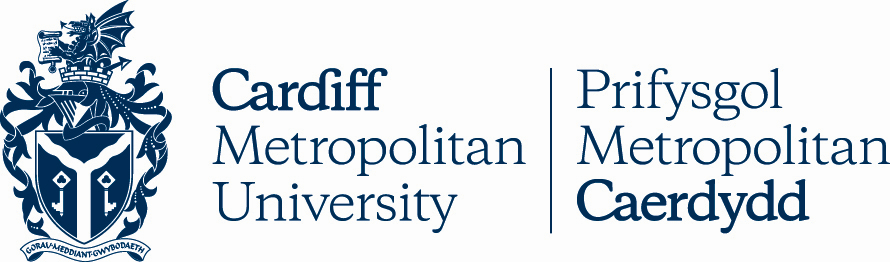 9.2GWEITHDREFN ADDASRWYDD I YMARFER Key DetailsVersion ControlGweithdrefn Addasrwydd i Ymarfer Mae'r rheoliadau hyn	sy'n cyd-fynd ag unrhyw ofynion penodol Cyrff Achredu/Proffesiynol. Dylai myfyrwyr sicrhau eu bod yn gyfarwydd ag unrhyw ofynion proffesiynol sy'n gysylltiedig â'u rhaglen. Dylid cyfeirio unrhyw gwestiynau ynglŷn â hyn at y tîm rhaglen penodol.CyflwyniadMae’r rheoliadau Addasrwydd i Ymarfer yn berthnasol i bob myfyriwr sydd wedi cofrestru ar raglen broffesiynol neu achrededig ym Mhrifysgol Metropolitan Caerdydd (neu Sefydliad Partner Cydweithredol). Y nod yw sicrhau bod myfyrwyr yn dangos y cymeriad gofynnol, ynghyd â'r agweddau a'r ymddygiad (ar y campws ac oddi arno) a ddisgwylir gan y brifysgol a chyrff proffesiynol/rheoleiddio. Mae'r rheoliadau hyn hefyd yn sicrhau bod myfyrwyr yn meddu ar y sgiliau a'r wybodaeth hanfodol a'r gallu i ymarfer o fewn eu dewis broffesiwn.  Nod Prifysgol Metropolitan Caerdydd yw darparu datblygiad proffesiynol parhaus i fyfyrwyr fel eu bod yn addas i ymarfer ac wedi ymrwymo i gefnogi myfyrwyr ar hyd eu taith tra'n sicrhau'r canlynol:Mae ymgeiswyr yn addas i astudio tuag at/ymarfer mewn proffesiwn penodol.Mae ymddygiad/cyflawniad myfyrwyr yn adlewyrchu gwerthoedd Prifysgol Metropolitan Caerdydd ac yn bodloni disgwyliadau gofynion y corff proffesiynol perthnasol.Mae aelodau'r cyhoedd (cleifion presennol/y dyfodol, defnyddwyr gwasanaeth/cleientiaid) yn cael eu diogelu.Mae enw da a safle cyfreithiol Prifysgol Metropolitan Caerdydd yn cael eu diogelu.Mae rheoliadau Addasrwydd i Ymarfer yn bodoli i gefnogi myfyrwyr a sicrhau eu diogelwch a diogelwch y rhai o'u cwmpas, tra'n cynnal uniondeb y proffesiwn y maent yn ei ddilyn. Gall y rheoliadau Addasrwydd i Ymarfer orgyffwrdd â rheoliadau eraill, megis y Weithdrefn Ymarfer Annheg neu’r Weithdrefn Disgyblu Myfyrwyr, ond mae’r rheoliadau/gweithdrefnau hyn yn wahanol ac nid oes modd eu cyfnewid.Enghraifft; gall honiad o arfer annheg yn erbyn myfyriwr neu unrhyw ymddygiad sy'n arwain at gamau disgyblu godi amheuaeth ynghylch addasrwydd myfyriwr i ymarfer, ond ni fyddai'r broses Addasrwydd i Ymarfer yn disodli'r Arfer Annheg na'r Weithdrefnau Disgyblu Myfyrwyr. Yn y rhan fwyaf o achosion byddai'r gweithdrefnau Ymarfer Annheg a Disgyblu yn cael eu defnyddio yn y lle cyntaf ac yna o bosibl yn ystyried y canlyniad dan y Weithdrefn Addasrwydd i Ymarfer. Bydd unrhyw wybodaeth sy’n ymwneud ag achosion yr ymdrinnir â hwy o dan y Rheoliadau hyn, neu sy’n ymwneud ag unrhyw drydydd parti, yn cael ei thrin yn gwbl gyfrinachol ac yn unol â’r Polisi Diogelu Data:https://www.cardiffmet.ac.uk/about/policyhub/Documents/data-protection-policy.docxOs bydd y Brifysgol yn cael gwybod am unrhyw weithgaredd troseddol neu ymchwiliad troseddol neu bryderon a godwyd gan awdurdod statudol, gellir cynnull Panel Gweithredu Risg cyn cynnal unrhyw ymchwiliad.Dylai myfyrwyr sy’n mynd drwy’r weithdrefn Addasrwydd i Ymarfer ac sy’n dymuno ceisio cymorth a chyngor gysylltu naill ai ag Undeb y Myfyrwyr, yr undeb llafur perthnasol, neu’r Tîm Lles Myfyrwyr.Gellir codi pryderon ynghylch addasrwydd myfyriwr i ymarfer ar unrhyw adeg yng nghylch bywyd myfyriwr ac ymdrinnir â hwy yn ddiduedd ac mewn modd amserol (fel arfer o fewn 90 diwrnod gwaith i fynegi pryder, a allai fod yn hwy mewn achosion cymhleth, lle cynhelir ymchwiliad troseddol). yn parhau er enghraifft). Ar gyfer achosion sy'n fwy na'r 90 diwrnod gwaith, bydd myfyrwyr yn cael gwybod am hyn ac yn cael y wybodaeth ddiweddaraf. Amlinellir isod enghreifftiau o faterion a allai godi achos pryder. Nid yw'r rhestr hon yn hollgynhwysfawr ac efallai na fydd yn berthnasol i bob rhaglen broffesiynol.Camymddwyn academaidd (ee llên-ladrad, cydgynllwynio, prynu neu ddefnyddio gwaith nad yw'n eiddo i'r myfyriwr ei hun, twyllo mewn arholiadau). Troseddau disgyblu (e.e. ymddygiad gwrthgymdeithasol, difrïol neu fygythiol, camymddwyn rhywiol, trais, bwlio neu aflonyddu, difrod i eiddo, cam-drin mynediad i’r rhyngrwyd, cam-drin sylweddau/alcohol). Mae hyn hefyd yn cynnwys ymddygiad aflonyddgar oddi ar y campws.Torri rheoliadau Iechyd a diogelwch (ar y campws/lleoliad) neu ddangos arferion anniogel, anghymhwysedd, ymddygiad amhroffesiynol (agwedd wael, bod yn ymosodol neu'n ddiog).Methiant i ddatgelu gwybodaeth berthnasol er enghraifft unrhyw fath o ymchwiliad neu weithred gan unrhyw asiantaeth statudol (e.e. yr heddlu neu’r Gwasanaethau Cymdeithasol), euogfarnau troseddol, cario afiechyd trosglwyddadwy difrifol, neu ffugio dogfennaeth. Methiant i reoli iechyd yn briodol a cheisio cymorth neu ymgysylltu â gwasanaethau priodol mewn perthynas â materion iechyd meddwl/corfforol (gall y rhain hefyd ddod o dan y Weithdrefn Addasrwydd i Astudio). Materion diogelu, megis; camfanteisio ar fregusrwydd claf/cleient proffesiynol neu droseddu yn erbyn yr agored i niwed, gan gynnwys plant, pobl hŷn, y rhai ag anableddau dysgu neu salwch meddwl; honiadau o arfer gwahaniaethol.Ffugio cofnodion (cofnodion claf neu weithiwr proffesiynol/lleoliad arall) neu dorri cyfrinachedd.Sgiliau cyfathrebu neu iaith gwael a methiant i gywiro ymddygiad neu ymddygiad sydd wedi bod yn destun camau disgyblu neu a godwyd fel achos pryder.Anddisgyblaeth, (peidio â chadw at god gwisg lleoliad neu reoliadau eraill, megis: defnydd o ffôn symudol/rhyngrwyd, presenoldeb gwael neu reolaeth amser). Methiant i gymryd rhan mewn ymchwiliadau i achosion o bryder neu honiadau o ymddygiad amhroffesiynol.Unrhyw ymddygiad neu ymddygiad arall a allai godi amheuaeth ynghylch addasrwydd i ymarfer mewn proffesiwn penodol.Codi PryderonRhaid mynegi pryder i benderfynu a oes achos posibl o Addasrwydd i Ymarfer. Gellir lleisio pryderon i'r Asiantaeth Cynnal/Uwchradd, y brifysgol neu'r ddwy a gall unrhyw un eu codi unrhyw bryd. Bydd unrhyw bryderon cychwynnol sy'n codi yn cael eu trafod yn anffurfiol gyda'r myfyriwr. Os nad yw'r pryderon hyn wedi'u codi'n wreiddiol gan y Cyfarwyddwr Rhaglen, yna byddant hefyd yn cael eu hysbysu.Bydd y Cyfarwyddwr Rhaglen yn trefnu cyfarfod gyda'r myfyriwr i drafod natur y pryder. Yn y cyfarfod hwn efallai y penderfynir a all cynllun gweithredu/cymorth ddatrys y materion neu a fydd angen bwrw ymlaen â'r achos i ymchwilio ymhellach iddo.Hysbysir y myfyriwr yn ysgrifenedig o natur y pryder a bydd ganddo’r hawl i ddod ag aelod o staff academaidd, lles, neu staff ymgynghorol Prifysgol Metropolitan Caerdydd, neu fyfyriwr neu swyddog o Undeb y Myfyrwyr gyda nhw i’r cyfarfod ar gyfer cefnogaeth (dim ond mewn achosion sy'n cynnwys achosion cyfreithiol y caiff cynrychiolaeth gyfreithiol ei hystyried). Bydd y camau gweithredu sy'n deillio o'r cyfarfod yn cael eu cofnodi a'u rhannu gyda'r myfyriwr.Gellir cyfeirio unrhyw achosion sy'n nodi bod risgiau posibl i eraill ac sy'n bodloni'r meini prawf uchod yn adran 1.7 yn syth at Ddeon yr Ysgol neu'r enwebai os bydd angen.Ymchwiliad Rhagarweiniol ar Lefel YsgolBydd unrhyw feysydd sy'n peri pryder ynghylch Addasrwydd i Ymarfer myfyriwr yn cael eu cyfleu'n ysgrifenedig i Ddeon yr Ysgol gan y Cyfarwyddwr Rhaglen.Ar ôl derbyn pryderon o'r fath, dylai Deon yr Ysgol dan sylw benderfynu o fewn 10 diwrnod gwaith a ddylid trefnu ymchwiliad rhagarweiniol i addasrwydd myfyriwr i ymarfer. Bydd yr ysgol yn hysbysu myfyrwyr yn ysgrifenedig o unrhyw bryderon a godwyd. Disgwylir i fyfyrwyr ymgysylltu â phroses y Weithdrefn Addasrwydd i Ymarfer. Os bernir bod angen, gall yr ysgol atal myfyrwyr o'u hastudiaethau dros dro yn ystod y cyfnod hwn hyd nes y ceir canlyniad. Nid cosb yw'r weithred hon ond gweithred niwtral i ganiatáu i'r brifysgol gymhwyso ei pholisïau a'i gweithdrefnau. Bydd y cyfnod atal hwn hefyd yn cynnwys unrhyw elfennau lleoliad o'r rhaglen sy'n dod o fewn yr amserlen. Bydd y penderfyniad hwn yn cael ei wneud gan Ddeon yr Ysgol fel enwebai gan yr Is-Ganghellor. Bydd unrhyw waharddiadau yn cael eu hadolygu gan y Deon a bydd myfyrwyr yn cael gwybod am unrhyw newidiadau. Bydd Deon yr Ysgol dan sylw yn penodi Swyddog Ymchwilio i oruchwylio'r ymchwiliad. Darperir cyngor a chefnogaeth i'r Swyddog Ymchwilio gan Wasanaethau'r Gofrestrfa os bydd angen.Rôl y Swyddog Ymchwilio yw sefydlu'r ffeithiau, coladu tystiolaeth a chyfweld â thystion sy'n berthnasol i'r achos.Bydd y Swyddog Ymchwilio yn cyfweld â'r myfyriwr a'r holl ddarpar dystion ym mhresenoldeb cofnodwr/cymerwr nodiadau annibynnol. Bydd trawsgrifiad(au) y cyfweliad(au) yn cael eu hadolygu a’u cymeradwyo gan bob parti. Maegan y myfyriwr hawl i ddod ag aelod o staff academaidd, lles neu staff ymgynghorol Metropolitan Caerdydd, neu fyfyriwr neu swyddog Undeb y Myfyrwyr i’r cyfarfod am gymorth (dim ond mewn achosion sy’n ymwneud â chyfreithiol y caiff cynrychiolaeth gyfreithiol ei hystyried. achos).Dylai'r Ymchwiliad Rhagarweiniol gael ei gwblhau cyn gynted â phosibl fel arfer, ond gall gymryd hyd at 30diwrnod gwaith o ddechrau'r ymchwiliad (ond gall gymryd mwy o amser mewn achosion mwy cymhleth). Rhoddir gwybod i fyfyrwyr os na fydd yr ymchwiliad yn cael ei gwblhau o fewn y 30 diwrnod gwaith. Bydd yr adroddiad ar ganfyddiadau’r ymchwiliad yn cael ei gyflwyno i Ddeon yr Ysgol a bydd yn cynnwys copïau o unrhyw ddatganiadau ychwanegol a gyflwynwyd gan y myfyriwr neu dystion, ynghyd â thystiolaeth ddogfennol arall sy’nberthnasol i’r ymchwiliad.Os yw'r meysydd sy'n peri pryder yn ymwneud â chyflwr meddygol, efallai y bydd y brifysgol yn gofyn am adroddiad meddygol. Bydd y Swyddog Ymchwilio yn ystyried unrhyw wybodaeth berthnasol o'r adroddiad i'r graddau sy'n angenrheidiol ar gyfer cynnal yr ymchwiliad yn briodol ac unrhyw achosion dilynol. Gall y gofyniad hwn ymestyn i adroddiadau eraill, gan gynnwys (ond heb fod yn gyfyngedig i) adroddiadau gan weithwyr cymdeithasol, swyddogion prawf, Gwasanaethau Myfyrwyr a'r heddlu. Bydd Prifysgol Metropolitan Caerdydd yn talu unrhyw gostau am adroddiadau o'r fath. Ceisir caniatâd y myfyriwr yn y lle cyntaf i gael adroddiad. Ni ellir atal caniatâd o'r fath yn afresymol. Bydd yr adroddiad yn cael ei gyflwyno i Ddeon yr Ysgol, a fydd yn adolygu'r canfyddiadau (fel arfer o fewn 10 diwrnod gwaith). Os bydd Deon yr Ysgol yn credu bod achos i'w ateb, bydd yn cyfeirio'r achos at Wasanaethau'r Gofrestrfa a fydd yn mynd â'r achos ymlaen i bwyllgor. Os nad oes achos i'w ateb, bydd y Deon yn hysbysu'r myfyriwr yn ysgrifenedig.Pwyllgor Addasrwydd i Ymarfer Prifysgol Metropolitan CaerdyddSefydlir y Pwyllgor gan Wasanaethau'r Gofrestrfa cyn gynted â phosibl, ond gall gymryd hyd at 30 diwrnod gwaith o dderbyn yr achos gan Ddeon yr Ysgol. Bydd yr amserlen yn adlewyrchu cymhlethdod yr achos a gall fod yn hwy na 30 diwrnod gwaith i sicrhau penodi aelod allanol priodol o'r panel a dealltwriaeth drylwyr o'r ffeithiau, yn enwedig mewn achosion sy'n cynnwys achosion troseddol er enghraifft. Rhoddir gwybod i fyfyrwyr os na fydd y pwyllgor yn cael ei sefydlu o fewn y 30 diwrnod gwaith a chaiff ei ddiweddaru.Bydd y Pwyllgor Addasrwydd i Ymarfer yn cynnwys pedwar person fel a ganlyn:enwebai gan yr Is-Ganghellor, a fydd hefyd yn gweithredu fel Cadeirydd y Pwyllgor Addasrwydd i Ymarfer;un aelod o'r Gwasanaethau Proffesiynol Uwch neu staff Academaidd;aelod o staff o Ysgol arall ym Mhrifysgol Metropolitan Caerdydd, lle mae rhaglenni hefyd sydd â gofynion Addasrwydd i Ymarfer ond nad yw wedi bod yn gysylltiedig â’r achos;un aelod o’r tu allan i Brifysgol Metropolitan Caerdydd ond sy’n ymarfer ar lefel uwch ym mhroffesiwn y myfyriwr (ar gyfer achosion AaGIC, efallai y bydd angen cynrychiolydd Darparwr Lleoliad).Bydd y Pwyllgor yn cael ei wasanaethu gan aelod o staff Gwasanaethau’r Gofrestrfa a fydd yn bresennol drwy gydol y trafodion. Gall y Cadeirydd wahodd unigolion eraill, ee staff Gwasanaethau Myfyrwyr, i fod yn bresennol fel cynghorydd mewn achosion priodol.Bydd y Pwyllgor Addasrwydd i Ymarfer yn ystyried cyngor gan unrhyw Gorff Proffesiynol dan sylw, y dylid ei geisio ymlaen llaw.Cynhelir Pwyllgor Addasrwydd i Ymarfer Prifysgol Metropolitan Caerdydd naill ai ar gampws Prifysgol Metropolitan Caerdydd neu bron ar-lein.Sefydlu Pwyllgor Addasrwydd i YmarferBydd Gwasanaethau’r Gofrestrfa yn hysbysu’r Ysgol a’r myfyriwr o ddyddiad gwrandawiad y Pwyllgor Addasrwydd i Ymarfer cyn gynted â phosibl (fel arfer, dim llai na 10 diwrnod gwaith o rybudd cyn y gwrandawiad) a byddant yn anfon copi o’r holl ddogfennaeth sy’n berthnasol i’r achos.Cyn y pwyllgor, gwahoddir y myfyriwr i gyflwyno ei achos yn ysgrifenedig, gan gynnwys copïau o unrhyw ddogfennaeth neu dystiolaeth berthnasol a hysbysiad am unrhyw dystion y mae am eu galw. Dylid cyflwyno hwn ddim llai na 5 diwrnod gwaith cyn y pwyllgor. Mae'r myfyriwr yn gyfrifol am sicrhau bod unrhyw dystion y mae'n dymuno eu galw yn cael gwybod am ddyddiad, amser a lleoliad y pwyllgor. Anfonir pob gohebiaeth ysgrifenedig at y myfyriwr trwy e-bost. Cyfrifoldeb y myfyriwr yw sicrhau bod ei fanylion cyswllt yn gyfredol ar y porth myfyrwyr.Os bydd y myfyriwr yn methu â bod yn bresennol yn y pwyllgor heb esboniad rhesymol, bydd y panel yn ystyried yr achos yn absenoldeb y myfyriwr. Os nad yw'r myfyriwr yn ddigon iach i fynychu'r pwyllgor, cynigir un gohiriad.  Gall aelod o staff academaidd, lles neu staff ymgynghorol Prifysgol Metropolitan Caerdydd, neu fyfyriwr neu swyddog o Undeb y Myfyrwyr, ddod ag aelod o staff academaidd, lles neu staff ymgynghorol Prifysgol Metropolitan Caerdydd. Gall y myfyriwr hefyd ddewis cael ei gynrychioli yn y gwrandawiad gan swyddog o Undeb y Myfyrwyr. Os yw'r myfyriwr yn dymuno cael cwmni neu gynrychiolydd, rhaid iddo hysbysu Gwasanaethau'r Gofrestrfa ddim llai na 3 diwrnod gwaith cyn y gwrandawiad. Os na fydd tyst ar ran y naill barti neu’r llall yn gallu bod yn bresennol yn y gwrandawiad, gall Cadeirydd y Pwyllgor gytuno i ystyried tystiolaeth ysgrifenedig y tyst absennol hwnnw.Gweithdrefn ar gyfer Cynnal y Pwyllgor Addasrwydd i YmarferCynhelir y Pwyllgor Addasrwydd i Ymarfer yn unol â'r weithdrefn a nodir isod. Mewn sefyllfaoedd eithriadol, bydd gan y Cadeirydd ddisgresiwn i amrywio’r trefniadau hyn yn ôl yr angen:Bydd y Cadeirydd yn cyflwyno enwau aelodau'r Pwyllgor, a unrhyw bersonau eraill oedd yn bresennol.Bydd y Cadeirydd yn egluro swyddogaethau'r Pwyllgor.Bydd Gwasanaethau'r Gofrestrfa yn cyflwyno'r achos ym mhresenoldeb y myfyriwr ac unrhyw bersonau eraill sy'n bresennol.Bydd y myfyriwr (neu gynrychiolydd) yn cael yfle i gyflwyno ei achos a gall alw tystion. Byddant hefyd yn cael cyfle i ofyn unrhyw gwestiynau. Mewn achosion lle nad yw'r myfyriwr yn bresennol, bydd Gwasanaethau'r Gofrestrfa yn darllen unrhyw ddatganiadau a ddarperir ar gyfer y panel. Bydd aelodau'r Pwyllgor yn cael cyfle i ofyn cwestiynau i'r  myfyriwr ac i unrhyw dystion.Bydd tystion yn tynnu’n ôl ar ôl rhoi tystiolaeth a chael eu holi, ond efallai y cânt eu galw’n ôl.Bydd pob parti ac eithrio aelodau'r  Pwyllgor a Gwasanaethau'r Gofrestrfa yn tynnu'n ôl ar ôl i'r holl dystiolaeth gael ei chlywed.Bydd y Pwyllgor yn trafod yn breifat yn unig gan ailalw unrhyw barti i bwyntiau o ansicrwydd clir ar ffeithiau a roddwyd eisoes. Penderfynir ar yr achos yn ôl pwysau tebygolrwydd.Caiff unrhywgynghorwyr proffesiynol abenodir gan y Pwyllgor aros tra bo’r Pwyllgor yn trafod yn breifat ond dim ond i’r graddau sy’n angenrheidiol i ddarparu unrhywgyngor arbenigol y mae’r Pwyllgor yngofyn amdano , a byddant yn gadael cyn i’r Pwyllgor ystyried ei benderfyniad.Unwaith y bydd canlyniad wedi'i benderfynu, gellir hysbysu'r holl bartïon ar lafar, ond heb drafodaeth, am y penderfyniad a'r penderfyniad. Mewn amgylchiadau eithriadol, efallai y bydd y penderfyniad ynghylch datrysiad yn cael ei ohirio nes bydd rhagor o wybodaeth ar gael.Penderfyniadau sydd ar gael i'r Pwyllgor Addasrwydd i YmarferAr ôl ystyried yr achos, gall y Pwyllgor:caniatáu i'r myfyriwr barhau â'i raglen, gyda rhybudd ysgrifenedig ffurfiol neu hebddo;caniatáu i'r myfyriwr barhau â'i raglen dan oruchwyliaeth agos a/neu amodau penodedig;atal astudiaethau'r myfyriwr am gyfnod penodol gyda dychweliad amodol;argymell unrhyw gamau eraill a ystyrir yn briodol gan y Pwyllgor i alluogi'r myfyriwr i gwblhau gweddill y rhaglen yn llwyddiannus a sicrhau'r safonau proffesiynol perthnasol;ei gwneud yn ofynnol bod astudiaethau’r myfyriwr yn cael eu terfynu, ond argymell cofrestru ar gyfer cymhwyster academaidd amgen;mynnu bod astudiaethau'r myfyriwr yn cael eu terfynu. Camau Gweithredu yn dilyn y Pwyllgor Addasrwydd i YmarferBydd Gwasanaethau’r Gofrestrfa yn cadarnhau’r penderfyniad yn ysgrifenedig drwy e-bost at y myfyriwr (a’r cynrychiolydd) ac at Ddeon yr Ysgol o fewn 5 diwrnod gwaith . Os caiff penderfyniad ei ohirio,  caiff ei gadarnhau'n  ysgrifenedig o fewn 5diwrnod gwaith pellach .Lle caniateir i fyfyriwr barhau ar ei raglen o dan amodau penodol, bydd yr Ysgol yn monitro cynnydd ac yn adrodd am unrhyw fethiant i fodloni’r amodau i Wasanaethau’r Gofrestrfa. Gall methiant i fodloni amodau arwain at alw myfyriwr yn ôl i'r pwyllgor. Bydd Gwasanaethau'r Gofrestrfa hefyd yn hysbysu'r corff proffesiynol perthnasol am unrhyw newid mewn amgylchiadau a allai godi amheuaeth ynghylch addasrwydd myfyriwr i gofrestru.Bydd Gwasanaethau’r Gofrestrfa yn hysbysu Arweinydd Diogelu’r Brifysgol am unrhyw achos lle mae’n ofynnol i fyfyriwr dynnu’n ôl ar sail Addasrwydd i Ymarfer oherwydd pryderon diogelu. Bydd yr Arweinydd Diogelu yn cyfeirio’r achos at y Gwasanaeth Datgelu a Gwahardd yn ôl yr angen.CwynionPan fo myfyriwr yn cyflwyno cwyn yn ystod achos Addasrwydd i Ymarfer, gall fod yn briodol oedi’r broses Addasrwydd i Ymarfer tra bod y gŵyn yn cael ei hymchwilio. Bydd hyn yn dibynnu ar natur y pryderon Addasrwydd i Ymarfer a natur y gŵyn, a sut maent yn berthnasol i’w gilydd. Apeliadau yn erbyn Penderfyniadau'r Pwyllgor Addasrwydd i YmarferMae gan fyfyrwyr yr hawl i apelio yn erbyn penderfyniadau a wneir gan y Pwyllgor Addasrwydd i Ymarfer yn unol â’r  weithdrefn apelio https://www.cardiffmet.ac.uk/registry/academichandbook/Pages/Ah1_07.aspxSwyddfa'r Dyfarnwr AnnibynnolMae Prifysgol Metropolitan Caerdydd yn tanysgrifio i'r cynllun annibynnol ar gyfer adolygu cwynion myfyrwyr. Os yw myfyriwr yn anfodlon â chanlyniad, gall wneud cais am adolygiad o'i apêl i Swyddfa'r Dyfarnwr Annibynnol ar gyfer Addysg Uwch (OIA) ar yr amod bod y gŵyn y mae'n mynd â hi i'r OIA yn gymwys o dan ei rheolau. Mae rhagor o wybodaeth ac arweiniad ar gyflwyno cwyn i’r OIA ar gael ar wefan yr OIA Swyddfa’r Dyfarnwr Annibynnol ar gyfer Addysg Uwch - OIAHEPOLICY TITLEGweithdrefn Addasrwydd i Ymarfer DATE APPROVED08 Mehefin 2022APPROVING BODYAcademic Board via AQSCVERSION1PREVIOUS REVIEW DATESNEXT REVIEW DATE2025OUTCOME OF EQUALITY IMPACT ASSESSMENTRELATED POLICIES / PROCEDURES / GUIDANCEAcademic Handbook Ah1_09 (cardiffmet.ac.uk)IMPLEMENTATION DATE01 Medi 2022POLICY OWNER (JOB TITLE)Cyfarwyddwr Gwasanaethau'r GofrestrfaUNIT / SERVICEGwasanaethau'r GofrestrfaCONTACT EMAILregulations@cardiffmet.ac.ukVERSIONDATEREASON FOR CHANGE